Муниципальное общеобразовательное дошкольное учреждение№1 «Насып»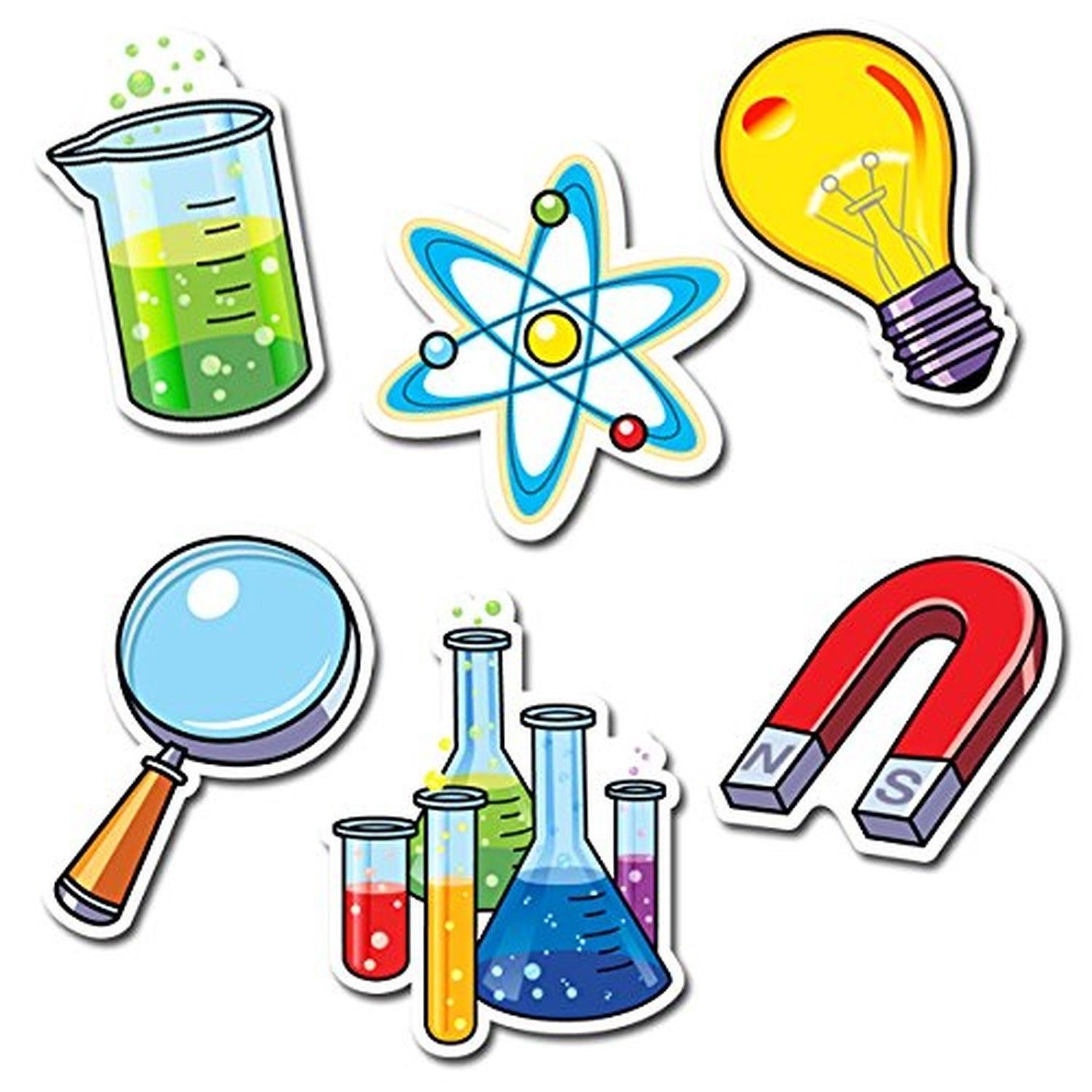 Деловая игра для воспитателей на тему:«Что? Где? Почему?»а. Хакуринохабль2019г1КАМАНДА. ЗАДАНИЕ №1.Какую роль играет экспериментирование в развитии ребенка-дошкольника?____________________________________________________________________________________________________________________________________________________________________________________________________________________________________________________________________________________________________________________________________________________________________________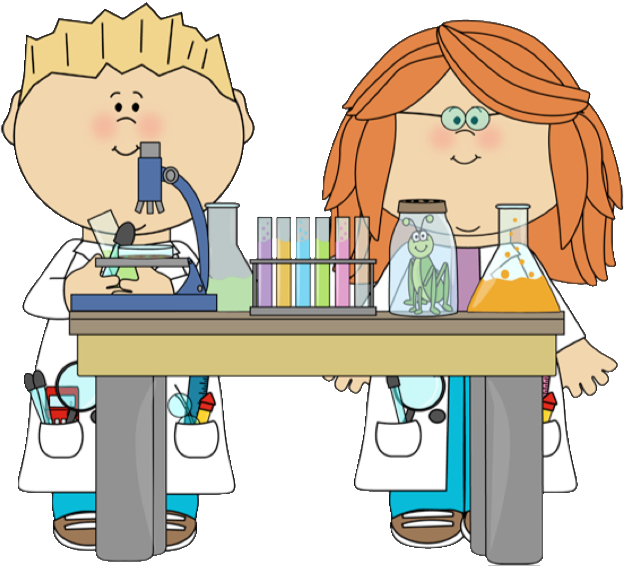 2 КАМАНДА. ЗАДАНИЕ №1.Какую роль играет экспериментирование в развитии ребенка-дошкольника?________________________________________________________________________________________________________________________________________________________________________________________________________________________________________________________________________________________________________________________________________________________________________________________________________________________________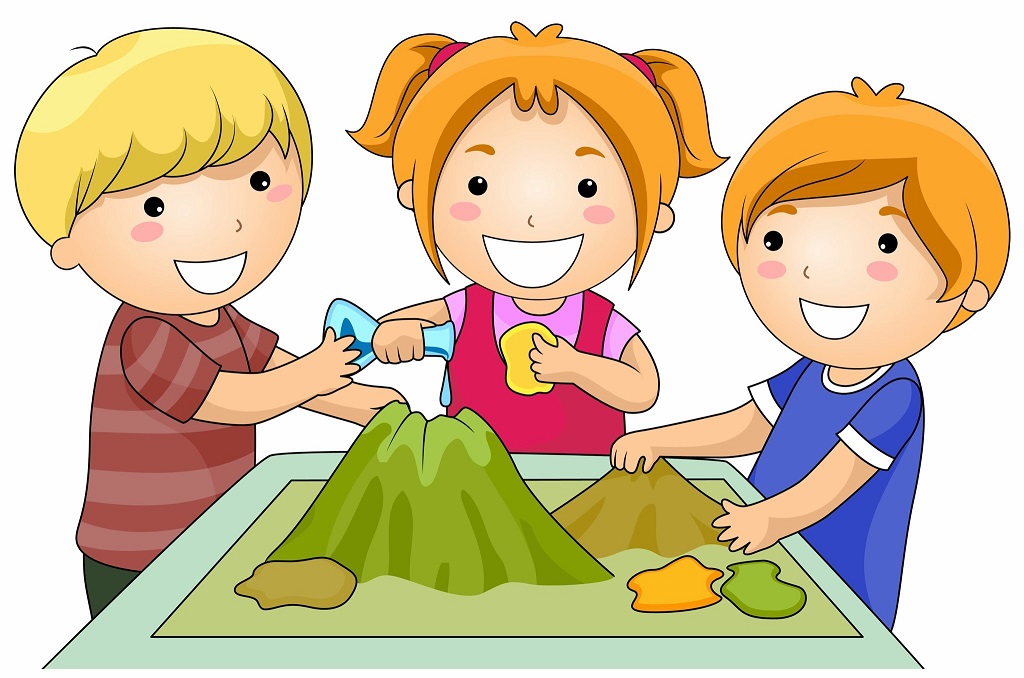 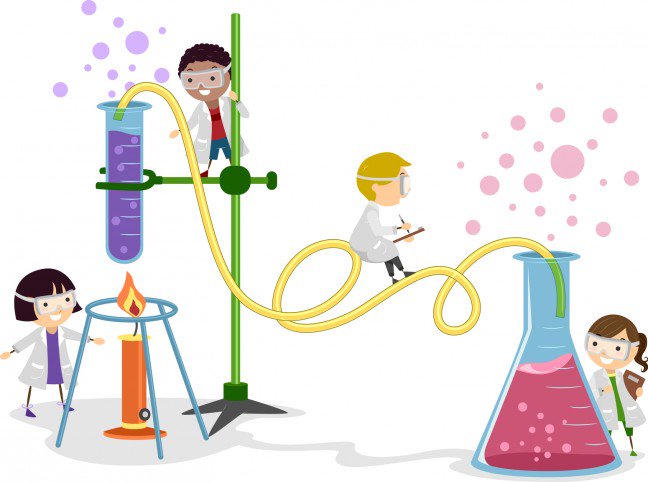  1КАМАНДА. ЗАДАНИЕ №2Вопрос от детей «Узнай, что это?»   Это такое помещение, где стоит много всяких баночек, в них что-то кипит. Они стеклянные и могут разбиться, поэтому надо быть осторожными. А ещё там по -разному пахнет, иногда даже взрывается. Там очень интересно, я бы хотел там работать. Люди там работают в белых халатах. ________________________________2 КАМАНДА. ЗАДАНИЕ №2Вопрос от детей «Узнай, что это?»Это такое дело, когда хотят что-то узнать и специально устраивают, а потом смотрят. Если всё получилось, то говорят, что он удачный, а если нет, то что-нибудь меняют и снова смотрят, и так пока не получится. Мне нравиться это делать, это интересно, только не всегда разрешают._______________________________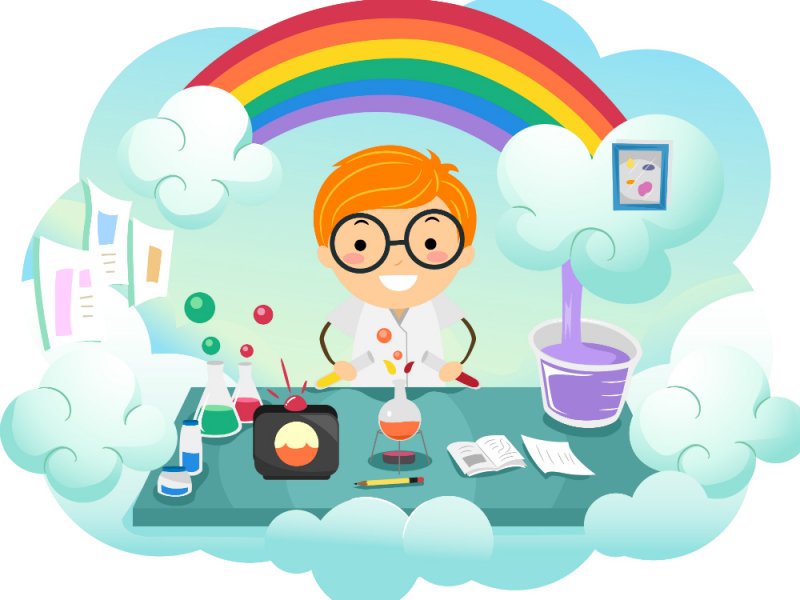 1КАМАНДА. ЗАДАНИЕ №3.Назовите формы работы по развитию познавательно-исследовательской деятельности с детьми 5-7 лет.____________________________________________________________________________________________________________________________________________________________________________________________________________________________________________________________________________________________________________________________________________________________________________________________________________________________________________________________________________________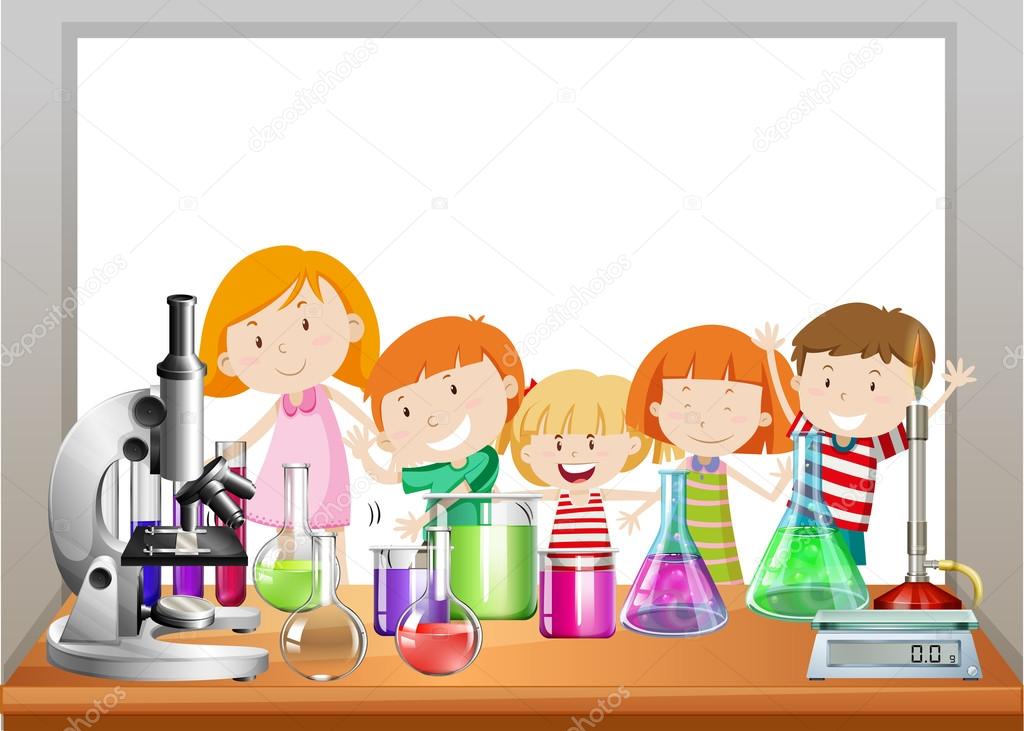 2 КАМАНДА. ЗАДАНИЕ №3.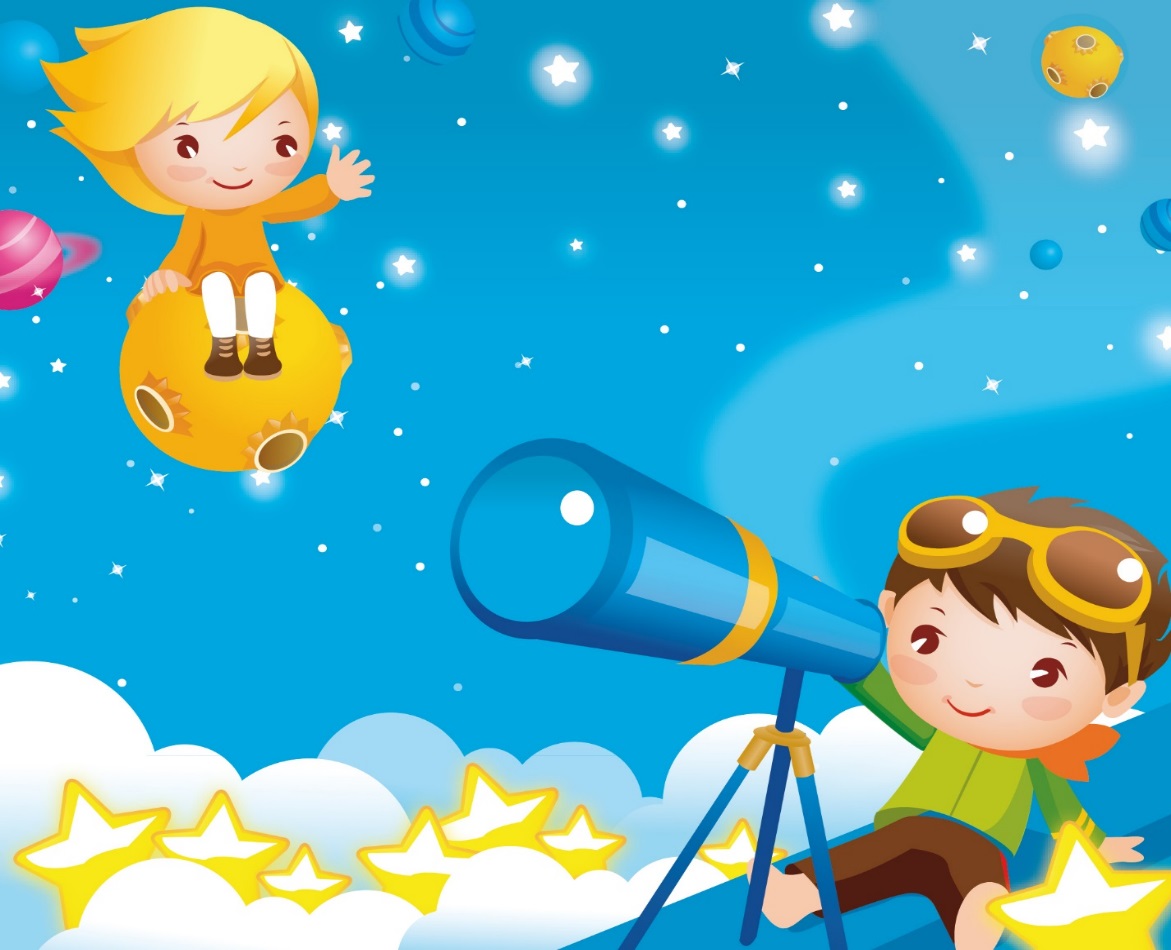 Назовите формы работы с детьми младшего возраста по познавательному развитию.________________________________________________________________________________________________________________________________________________________________________________________________________________________________________________________________________________________________________________________________________________________________________________________________________________________________1КАМАНДА.ЗАДАНИЕ №4.Постройте верную структуру занятия-экспериментирования.________________________________________________________________________________________________________________________________________________________________________________________________________________________________________________________________________________________________________________________________________________________________________________________________________________________________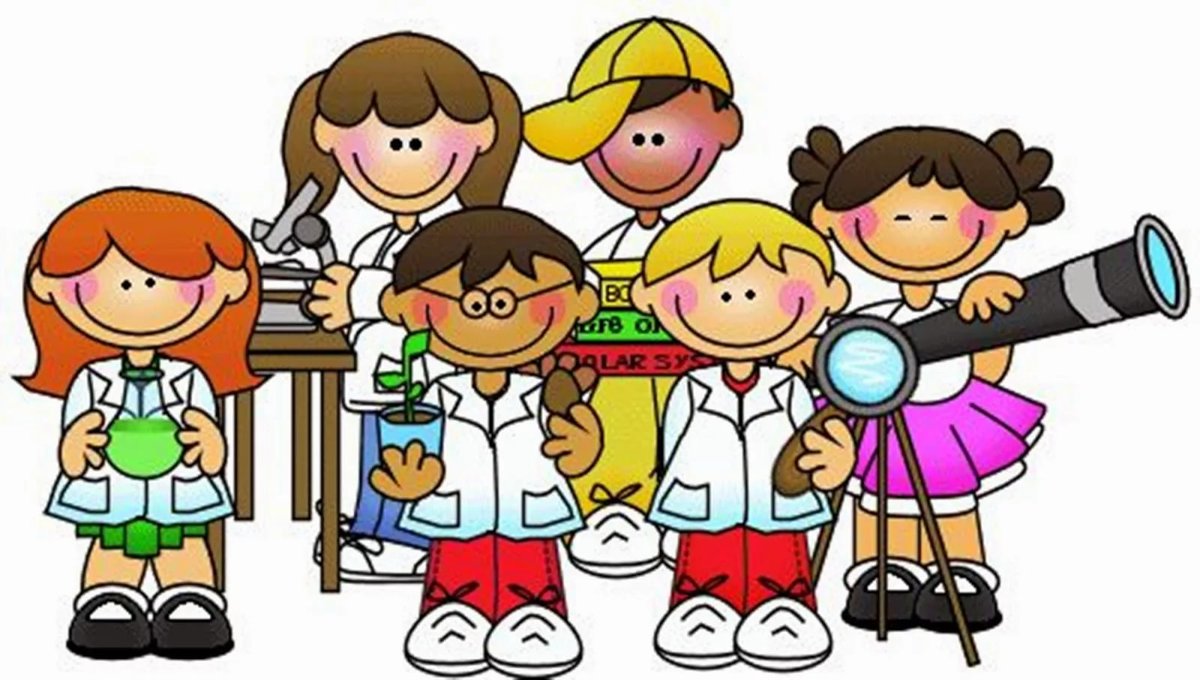 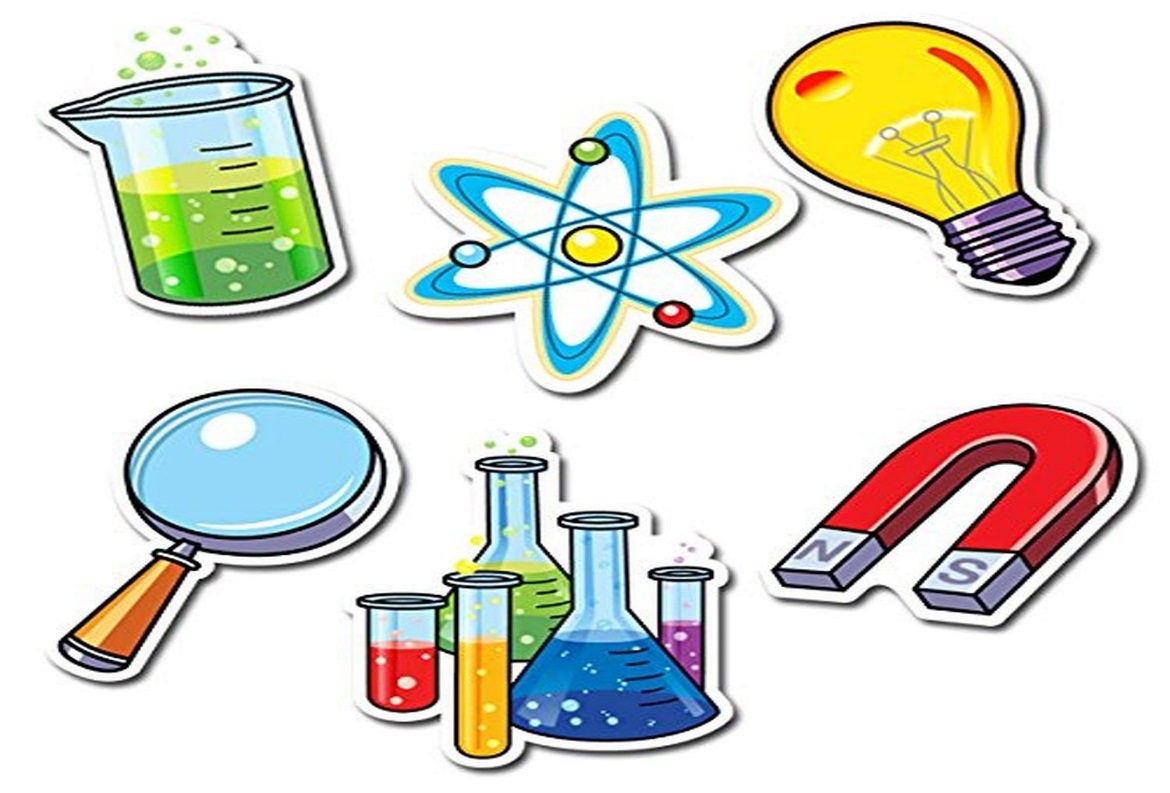 2КАМАНДА. ЗАДАНИЕ №4.Постройте верную структуру занятия-экспериментирования.____________________________________________________________________________________________________________________________________________________________________________________________________________________________________________________________________________________________________________________________________________________________________________________________________________________________________________________________________________________1КАМАНДА. ЗАДАНИЕ №5.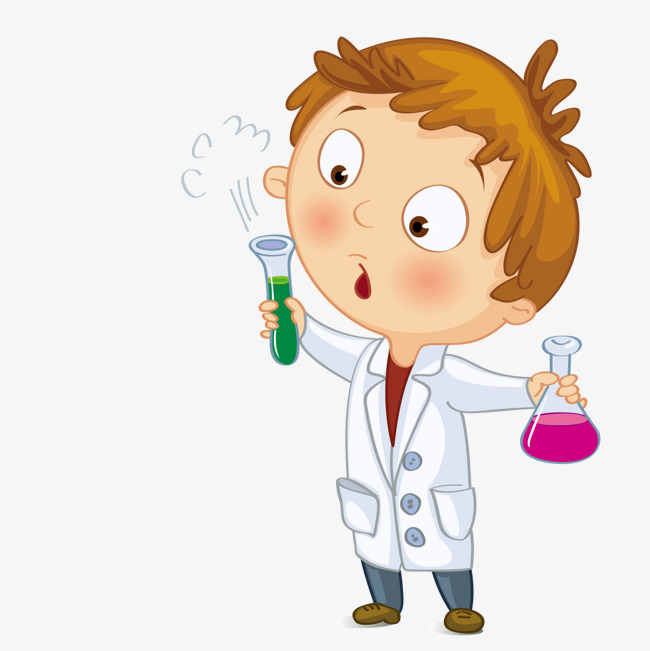 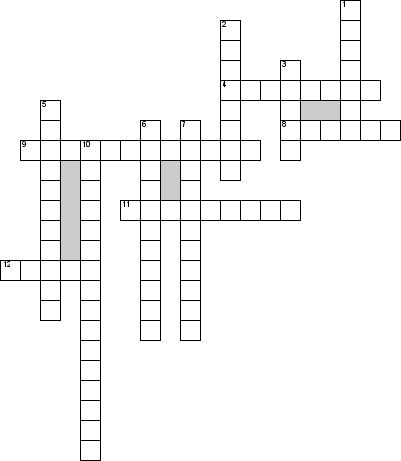 По горизонтали4. Кто проводит опыт8. На чем пишут9. Метод изучения11. Туда смотрят12. ПарафинПо вертикали1. С помощью нее наливают в колбу2. Свойство ума3. Специальная чашка для опыта5. Процесс познания6. Кто детям все говорит7. Где проводят опыты10. Качество человека2 КАМАНДА.ЗАДАНИЕ №5.По горизонтали4. Кто проводит опыт8. На чем пишут9. Метод изучения11. Туда смотрят12. ПарафинПо вертикали1. С помощью нее наливают в колбу2. Свойство ума3. Специальная чашка для опыта5. Процесс познания6. Кто детям все говорит7. Где проводят опыты10. Качество человекаКартофель в соленой и пресной водеВ литровую банку с водой положите картофель. Он быстро пойдёт ко дну. А теперь выньте картофель, добавьте в банку 2-3 ложки обычной соли и размешайте ее. Снова положите картофель. Он не утонет, а останется плавать на поверхности. Это происходит потому – что плотность солёной воды выше чем пресной (обычной).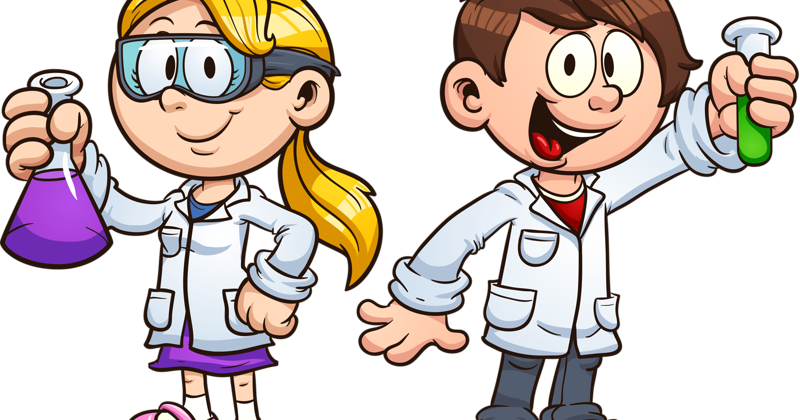 Волшебная варежкаНаверняка ваш малыш уже знаком со свойствами магнита. Теперь остается проверить догадливость ребенка. Пока он не видит, взрослый кладет на ладонь магнит и одевает варежку. На столе перед ним разложены различные предметы, в том числе из металла. Взрослый водит рукой над предметами, и, о чудо, некоторые предметы притягиваются к руке и висят на ней. Ребенку нужно догадаться, как это происходит, и повторить эксперимент взрослого.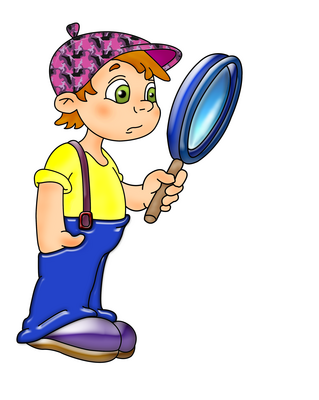 Кипение без огняВозьмите пластиковую бутылку 500 мл. Поставьте бутылку в тарелку или на поднос и налейте в нее некоторое количество воды. Насыпьте в воду 1 столовую ложку питьевой соды, потрясите бутылку, теперь добавьте в раствор порошок лимонной кислоты. Начнётся бурное «кипение». Это «полезет» наружу углекислый газ, образовавшийся в результате взаимодействия соды и кислоты.Почему свечка под стаканом не горит?Зажгите вместе с ребенком свечку. Спросите, как можно её потушить, не задувая. Можно накрыть горящую свечу стаканом. Свеча через какое-то время погаснет, т.к. для горения нужен воздух (кислород).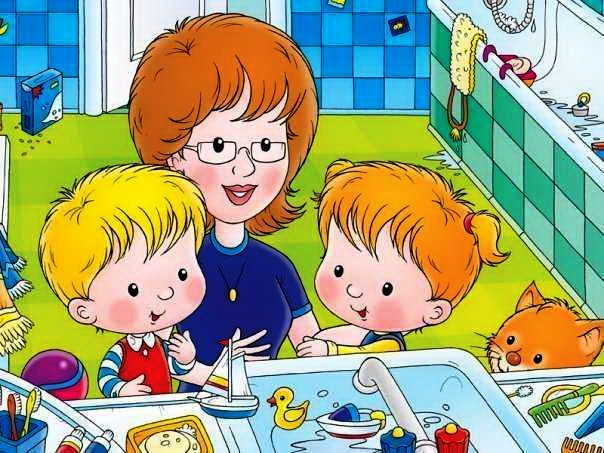 Экспериментирование.Эксперимент – интересное слово,Это познание – снова и снова.Сначала смотрим, наблюдаем,Затем с предметами играем.И вот он – истины момент – Проводим мы эксперимент!СПАСИБО ЗА ВНИМАНИЕ!